Solicitante: NOMEÀ Agência de Inovação e Tecnologia da UEL - AINTECAssunto: Registro do programa de computador “TÍTULO” com titularidade da UELPARECERObjetivoRegistro do programa de computador “TÍTULO” com titularidade da Universidade Estadual de Londrina junto ao Instituto Nacional da Propriedade Industrial - INPI.ConsideraçõesEu, NOME, do departamento de ..., venho por meio deste parecer, apresentar considerações para o registro do programa de computador “TÍTULO” com a titularidade da UEL. Apresentar a justificativa de o porquê a UEL deve registrar esse programa de computador. Conforme Art. 1º da Resolução CA nº 251/2003 da UEL, toda propriedade intelectual produzida por projetos ou atividades de docentes pertence à Universidade. A Resolução específica, também, através do §1º deste artigo, que se entende por propriedade intelectual as patentes de invenções e modelo de utilidade, bem como os registros de desenho industrial e marcas, entre outros.SolicitaçãoDiante do exposto, solicito à AINTEC para registro do programa de computador “TÍTULO” com titularidade da UEL junto ao INPI, podendo a Universidade usufruir do programa registrado.Londrina, -- de ----- de 20--.__________________________NOMEFORMULÁRIO DE DECLARAÇÃO DE PROGRAMA DE COMPUTADOR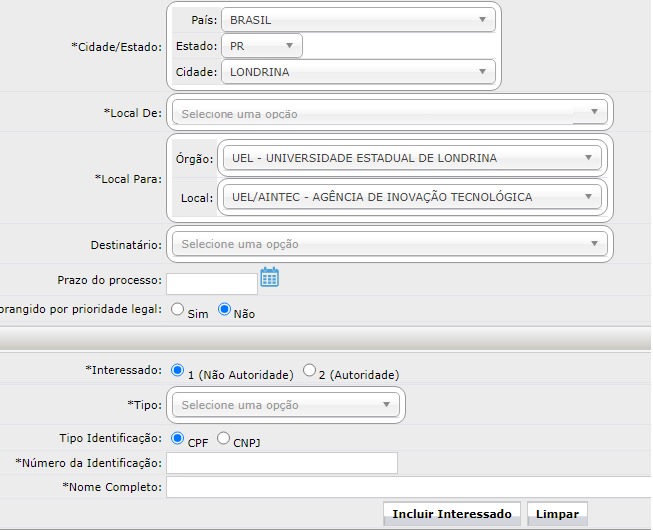 11. DeclaraçãoDeclaro que as informações acima prestadas são verdadeiras e de minha inteira responsabilidade. Concordo que este é um pedido de proteção intelectual e industrial e isento a UEL, a AINTEC e todo seu pessoal de toda e qualquer responsabilidade, direta ou indireta, se a referida proteção não for concedida integral ou parcialmente pelo INPI ou por outro órgão a que for submetido.AUTOR 1_______(ASSINAR)______________Nome:     CPF:     AUTOR 2________ (ASSINAR)_____________Nome:     CPF:     AUTOR 3________ (ASSINAR)_____________Nome:     CPF:     (Criar mais campo, caso haja outros inventores)Londrina,      de       de 20  .5. DESCRIÇÃO	5.1.  CAMPO DO PROGRAMA DE COMPUTADOR. ESTE PROGRAMA DIZ RESPEITO FUNDAMENTALMENTE A: 6. CÓDIGO HASH	6.1. Insira aqui o programa de computador na versão digital resumo hash:         6.2. Informe qual o algoritmo utilizado para geração do resumo hash: 7.1. AUTOR 1Nome completo:     RG:                                 CPF: Vinculo do autor: (   ) UEL      (    )Empresa/Instituição:*_______________(   )Autor Independente*inserir o nome da instituição/empresa o qual é vinculado.Depto. da UEL onde atua/estuda:Endereço residencial completo:     Tel:     		e-mail: Atividade na UEL/Empresa/Instituição:      Percentual da participação:     %                 Tempo de participação:     Descreva como ocorreu a participação deste autor no desenvolvimento da tecnologia.7.2. AUTOR 2Nome completo:      RG:        CPF: Vinculo do autor: (    ) UEL      (    )Empresa/Instituição:*_______________(   )Autor Independente*inserir o nome da instituição/empresa o qual é vinculado.Depto. da UEL onde atua/estuda:     Endereço residencial completo:    Tel:    			e-mail:     Atividade na UEL/Empresa/Instituição:    Percentual da participação:         Tempo de participação:     Descreva como ocorreu a participação deste autor no desenvolvimento da tecnologia.O autor do app desenvolveu todo o conteúdo do app, suas telas e interfaces. 7.3. AUTOR 3Nome completo:      RG:                 CPF: Vinculo do autor: (    ) UEL      (    )Empresa/Instituição:*_______(   )Autor Independente*inserir o nome da instituição/empresa o qual é vinculado.Depto. da UEL onde atua/estuda: Endereço residencial completo:     Tel:      			e-mail:     Atividade na UEL/Empresa/Instituição: Percentual da participação:  %       Tempo de participação:     7.4. AUTOR 4Nome completo:     RG:                      CPF: Vinculo do autor: (    ) UEL      (    )Empresa/Instituição:*________(   )Autor Independente*inserir o nome da instituição/empresa o qual é vinculado.Depto. da UEL onde atua/estuda:     Endereço residencial completo:    Tel:     			e-mail:     Atividade na UEL/Empresa/Instituição: Percentual da participação:  %       Tempo de participação:     8. CONCEPÇÃO DO PROGRAMA DE COMPUTADOR		8.1. Data de criação do programa:               8.2. Linguagem do software: 9. DIVULGAÇÃO DO PROGRAMA DE COMPUTADOR		9.1. Houve alguma divulgação pública do programa de computador?            Sim  Não 		9.2. Se sim, quando e como?     10. TRANSFERÊNCIA DE TECNOLOGIA (APLICÁVEL ÀS INVENÇÕES DA UEL)	10.1. Se souber, faça uma lista de possíveis empresas nacionais e internacionais que poderiam vir a se interessar por este software, após ter sido devidamente protegido:     